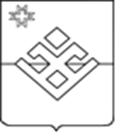 ПОСТАНОВЛЕНИЕГлавы  муниципального образования «Уромское» от  19   марта   2021  года                        с.Уром                                       № 2О проведении публичных  слушаний      В соответствии с Федеральным Законом от 06 октября 2003 года «Об общих принципах организации местного самоуправления в Российской Федерации» и на основании пункта 2.2 статьи 15 Устава муниципального образования «Уромское», утвержденного 30 ноября 2005 года:1. Провести публичные слушания  29 марта   2021 года в 17.00 часов в здании администрации  муниципального образования «Уромское» по обсуждению проекта решения « Об исполнении бюджета муниципального образования «Уромское» за 2020 год .Назначить председательствующим на публичные слушания Коровина Петра Николаевича, главу муниципального образования «Уромское».Контроль за исполнением настоящего Постановления оставляю за собой. Глава муниципального образования «Уромское»                  П.Н.Коровин